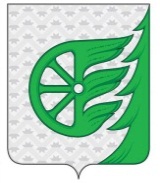 СОВЕТ ДЕПУТАТОВ ГОРОДСКОГО ОКРУГА ГОРОД ШАХУНЬЯНИЖЕГОРОДСКОЙ ОБЛАСТИР Е Ш Е Н И ЕОт 26 октября  2018 года                                                                                                    № 20- 3Об утверждении Положения о порядке проведения конкурса на замещение вакантных должностей муниципальной службы в органах местного самоуправления городского округа город Шахунья Нижегородской областиВ соответствии с Федеральным законом от 02.03.2007 №25-ФЗ «О муниципальной службе в Российской Федерации»,  Законом Нижегородской области от 03.08.2007 N 99-З «О муниципальной службе в Нижегородской области», Уставом городского округа город Шахунья,  в целях правовой регламентации поступления граждан на муниципальную службу  в органы местного самоуправления городского округа город Шахунья Нижегородской областиСовет депутатов решил:1. Утвердить прилагаемое Положение о порядке проведения конкурса на замещение вакантных должностей муниципальной службы в органах местного самоуправления городского округа город Шахунья Нижегородской области.2. Опубликовать настоящее решение в газете «Знамя труда»  разместить на официальном сайте администрации городского округа город Шахунья Нижегородской области.3. Настоящее решение вступает в силу со дня  официального опубликования в газете «Знамя труда».4. Со дня вступления в силу настоящего решения, считать утратившим силу решение Совета депутатов городского округа город Шахунья Нижегородской области от 14.12.2002 №10-11 «Об утверждении Положения о конкурсе на замещение должности муниципальной службы в органах местного самоуправления городского округа город Шахунья Нижегородской области».Глава местного самоуправленияг.о.г.Шахунья Нижегородской области                                                                  Р.В. КошелевУтвержденорешением Совета депутатов городского округа город Шахунья Нижегородской областиот 26 октября 2018 года № 20- 3ПОЛОЖЕНИЕПОРЯДКЕ ПРОВЕДЕНИЯ КОНКУРСА НАЗАМЕЩЕНИЕ ВАКАНТНЫХ ДОЛЖНОСТЕЙ МУНИЦИПАЛЬНОЙ СЛУЖБЫ В ОРГАНАХ МЕСТНОГО САМОУПРАВЛЕНИЯ ГОРОДСКОГО ОКРУГА ГОРОД ШАХУНЬЯ НИЖЕГОРОДСКОЙ ОБЛАСТИНастоящее Положение определяет условия участия, порядок и методику проведения конкурса на замещение вакантных должностей муниципальной службы в органах местного самоуправления городского округа город Шахунья (далее - конкурс), подведения его итогов, порядок формирования и число членов конкурсной комиссии (далее - Комиссия).Статья 1. Общие положения1. При замещении вакантной должности муниципальной службы в органах местного самоуправления городского округа город Шахунья (далее - органы местного самоуправления) заключению трудового договора, если иное не предусмотрено частью 2 настоящей статьи, предшествует конкурс, в ходе которого осуществляется оценка профессионального уровня претендентов, их соответствия установленным квалификационным требованиям к должности муниципальной службы.Конкурс в органе местного самоуправления объявляется по решению представителя нанимателя (работодателя) при наличии вакантной (не замещенной муниципальным служащим) должности муниципальной службы.2. Конкурс на замещение должности муниципальной службы (далее - конкурс) может быть объявлен при наличии вакантной должности муниципальной службы в случае:-отсутствия в кадровом резерве лиц, соответствующих квалификационным требованиям, предъявляемым к вакантной должности муниципальной службы;-отказа лица (лиц), включенного (включенных) в кадровый резерв, соответствующего (соответствующих) квалификационным требованиям, предъявляемым к вакантной должности муниципальной службы, от замещения вакантной должности муниципальной службы.3. Конкурс не проводится:1) при назначении на должности муниципальной службы, назначение на которые и освобождение от которых осуществляется по согласованию с Советом депутатов;2) при назначении на замещаемые на определенный срок полномочий должности муниципальной службы категории "помощник (советник)";3) при назначении на должность муниципальной службы муниципального служащего (гражданина), состоящего в кадровом резерве;4) при назначении на должности муниципальной службы, относящиеся к группе младших должностей муниципальной службы;5) при назначении муниципального служащего на иную должность муниципальной службы в случае невозможности в соответствии с медицинским заключением исполнения им должностных обязанностей по замещаемой должности, сокращения замещаемой им должности, реорганизации, ликвидации органа местного самоуправления или изменения его структуры, а также при переводе муниципального служащего на иную равнозначную или нижестоящую должность муниципальной службы;6) при назначении на должность муниципальной службы лица, с которым в соответствии с законодательством Российской Федерации, законодательством Нижегородской области заключен договор о целевом обучении с обязательством последующего прохождения муниципальной службы;7) при заключении срочного трудового договора на период временного отсутствия работника в связи с предоставлением ему отпуска в случаях, предусмотренных статьями 255, 256 и 257 Трудового кодекса Российской Федерации;8) в иных случаях, предусмотренных федеральным законом.4. Конкурс является открытым по составу участников и проводится в форме конкурса документов и собеседования.5. При проведении конкурса кандидатам гарантируется равенство прав в соответствии с Конституцией Российской Федерации, законодательством Российской Федерации, Уставом городского округа город Шахунья.6. Решение о проведении конкурса принимает представитель нанимателя (работодатель) в форме издания правового акта о проведении конкурса.7. Правовой акт о проведении конкурса должен содержать следующую информацию:1) наименование должности муниципальной службы, на замещение которой объявляется конкурс;2) требования, предъявляемые к кандидату на замещение соответствующей должности муниципальной службы;3) перечень документов, подаваемых кандидатами для участия в конкурсе, и требования к их оформлению;4) проект трудового договора;5) адрес места приема заявлений и документов, номера контактных телефонов;6) дата и время (час, минуты) начала и окончания приема заявлений и документов;7) дата, время и место проведения конкурса с указанием времени начала работы Комиссии и подведения итогов конкурса;8) состав Комиссии, ее местонахождение и номер телефона секретаря Комиссии;9) сведения об источнике подробной информации о конкурсе (телефон, электронный адрес официального сайта органа местного самоуправления, по которому претенденты могут ознакомиться с иными сведениями, и порядок ознакомления с этими сведениями);10) иные положения, содержащие требования к претендентам, предусмотренные законодательством Российской Федерации.Статья 2. Порядок объявления конкурса и приема документов для участия в конкурсе1. Конкурс на замещение должности муниципальной службы объявляется, если иное не предусмотрено частью 3 статьи 1 настоящего Положения.2. Сообщение о конкурсе  объявляется в газете «Знамя труда».3. Не позднее чем за 20 дней до объявленной даты проведения конкурса правовой акт о проведении конкурса должен быть опубликован в порядке, установленном для официального опубликования муниципальных правовых актов органа местного самоуправления, а также на официальном сайте органа местного самоуправления.Условия конкурса на замещение должности муниципальной службы размещаются на официальном сайте органа местного самоуправления, а также в соответствии с законодательством Российской Федерации на официальном сайте государственной информационной системы в области государственной службы в сети Интернет.4. Гражданин, изъявивший желание участвовать в конкурсе, представляет в орган местного самоуправления следующие документы:1) личное заявление в произвольной форме о допуске к участию в конкурсе;2) собственноручно заполненную и подписанную анкету по форме, установленной уполномоченным Правительством Российской Федерации федеральным органом исполнительной власти, с фотографией;3) копию паспорта (подлинник предъявляется при подаче документов);4) копию трудовой книжки (за исключением случаев, когда служебная (трудовая) деятельность осуществляется впервые), заверенную нотариально или кадровой службой по месту работы (службы), или иные документы, подтверждающие трудовую (служебную) деятельность гражданина;5) копии документов об образовании и о квалификации, а также (по желанию гражданина) копии документов, подтверждающих повышение или присвоение квалификации по результатам дополнительного профессионального образования, и документов о присвоении ученой степени, ученого звания, заверенные нотариально или кадровой службой по месту работы (службы);6) заключение медицинской организации о наличии (отсутствии) заболевания, препятствующего поступлению на государственную гражданскую службу Российской Федерации и муниципальную службу или ее прохождению;7) копии документов воинского учета - для граждан, пребывающих в запасе, и лиц, подлежащих призыву на военную службу, заверенные нотариально или кадровой службой по месту работы (службы);8) сведения, предусмотренные статьей 15.1 Федерального закона "О муниципальной службе в Российской Федерации".4.1. Муниципальный служащий, изъявивший желание участвовать в конкурсе в органе местного самоуправления, в котором он замещает должность муниципальной службы, подает заявление на имя представителя нанимателя (работодателя).Муниципальный служащий, изъявивший желание участвовать в конкурсе, проводимом в ином органе местного самоуправления городского округа, представляет в этот орган местного самоуправления заявление на имя представителя нанимателя (работодателя) и заполненную, подписанную им и заверенную кадровой службой органа местного самоуправления, в котором он замещает должность муниципальной службы, анкету по форме, установленной уполномоченным Правительством Российской Федерации федеральным органом исполнительной власти, с фотографией.5. Документы об участии в конкурсе подаются претендентами до даты окончания приема документов, указанной в правовом акте о проведении конкурса.6. При приеме документов секретарь Комиссии осуществляет проверку соответствия представленных документов требованиям, установленным частями 4 и 4.1 настоящей статьи, сроков их представления и выдает расписку в получении документов.Несвоевременное представление документов, представление их не в полном объеме или с нарушением установленных настоящей статьей правил оформления являются основаниями для отказа гражданину (муниципальному служащему) в их приеме.7. Список кандидатов, допущенных к участию в конкурсе, рассматривается и утверждается на заседании Комиссии.8. Секретарь Комиссии не позднее чем за 3 дня до ее заседания сообщает каждому участнику конкурса о дате, времени и месте его проведения.Статья 3. Требования к участникам конкурса1. Право на участие в конкурсе имеют граждане Российской Федерации или граждане иностранных государств - участников международных договоров Российской Федерации, в соответствии с которыми иностранные граждане имеют право находиться на муниципальной службе, достигшие возраста 18 лет, владеющие государственным языком Российской Федерации, соответствующие типовым квалификационным требованиям, установленным в соответствии с Федеральным законом "О муниципальной службе в Российской Федерации" и Законом Нижегородской области "О муниципальной службе в Нижегородской области" для замещения вакантной должности муниципальной службы.2. Для кандидата на конкретную должность муниципальной службы, замещаемую по конкурсу, требования к стажу и опыту работы, к образованию, к знаниям и навыкам, к деловым и личностным качествам могут уточняться в опубликованном правовом акте о проведении конкурса.3. Муниципальный служащий вправе участвовать в конкурсе по собственной инициативе независимо от того, какую должность он занимает в момент проведения конкурса.4. Гражданин (муниципальный служащий) не допускается к участию в конкурсе в связи с его несоответствием квалификационным требованиям для замещения вакантной должности муниципальной службы, а также в связи с ограничениями, установленными законодательством Российской Федерации о муниципальной службе для поступления на муниципальную службу и ее прохождения.5. В случае установления в ходе проверки обстоятельств, указанных в части 4 настоящей статьи и препятствующих замещению гражданином должности муниципальной службы, претендент информируется в письменной форме органом местного самоуправления о причинах недопуска к участию в конкурсе в течение одного рабочего дня после завершения проверки.6. Претендент на замещение вакантной должности муниципальной службы, не допущенный к участию в конкурсе, вправе обжаловать это решение в соответствии с законодательством Российской Федерации.Статья 4. Конкурсная комиссия1. Для проведения конкурса правовым актом о проведении конкурса формируется Комиссия, состоящая не менее чем из пяти человек, назначаются председатель, заместитель председателя и секретарь Комиссии.2. В состав Комиссии включаются представители кадровой и юридической служб органа местного самоуправления, а также руководитель или заместитель руководителя структурного подразделения, в котором подлежит замещению соответствующая должность муниципальной службы.В случае проведения конкурса на замещение должности руководителя территориального органа администрации городского округа, на который возлагается осуществление части полномочий администрации городского округа  в сельских населенных пунктах, расположенных в городском округе, в состав комиссии включаются кандидатуры, выдвинутые сходом граждан в каждом из этих сельских населенных пунктов.Состав Комиссии формируется таким образом, чтобы была исключена возможность возникновения конфликтов интересов, которые могли бы повлиять на принимаемые Комиссией решения.3. Общее руководство работой Комиссии осуществляет председатель Комиссии.4. При проведении конкурса на замещение вакантной должности 4-й группы должностей муниципальной службы Комиссию возглавляет представитель нанимателя (работодатель).При проведении конкурса на замещение вакантной должности 3-й или 2-й групп должностей муниципальной службы Комиссию возглавляет либо представитель нанимателя (работодатель) либо уполномоченное им лицо.5. Секретарь Комиссии регистрирует поступающие материалы и документы, готовит их для рассмотрения на заседании Комиссии, ведет протоколы заседания Комиссии, выполняет другие обязанности, организационно обеспечивающие деятельность Комиссии.6. Заседание Комиссии считается правомочным, если на нем присутствует не менее двух третей от общего числа ее членов.7. К работе Комиссии могут привлекаться эксперты с правом совещательного голоса. Их оценка качеств кандидатов является одним из аргументов, характеризующих кандидата.Статья 5. Порядок проведения конкурса1. В процессе проведения конкурса Комиссия оценивает:1) соответствие кандидатов установленным квалификационным требованиям к должностям муниципальной службы органа местного самоуправления, включающим в себя требования к уровню профессионального образования, стажу муниципальной службы или работы по специальности, направлению подготовки, знаниям и умениям, которые необходимы для исполнения должностных обязанностей, а также при наличии соответствующего решения представителя нанимателя - к специальности, направлению подготовки;2) морально-психологические и деловые качества кандидатов;3) опыт работы кандидатов по предполагаемому направлению деятельности.Комиссия оценивает кандидатов на основании представленных ими документов об образовании, прохождении гражданской или иной государственной службы, прохождении муниципальной службы, осуществлении другой трудовой деятельности, а также на основе конкурсных процедур с использованием не противоречащих федеральным законам и другим нормативным правовым актам Российской Федерации методов оценки профессиональных и личностных качеств кандидатов, включая индивидуальное собеседование, анкетирование, проведение групповых дискуссий, написание реферата или тестирование по вопросам, связанным с выполнением должностных обязанностей по соответствующей должности муниципальной службы.2. Комиссия проводит конкурс в два этапа.3. На первом этапе конкурса:1) ведется прием документов на конкурс, осуществляется проверка правильности оформления документов;2) проводится проверка документов претендентов на соответствие квалификационным требованиям по образованию, стажу и опыту работы, установленным для замещения вакантной должности муниципальной службы;3) проводится заседание Комиссии, на котором:а) утверждается список кандидатов (для проведения конкурса необходимо участие не менее двух кандидатов на каждую вакантную должность);б) принимается решение о допуске кандидатов к участию в конкурсе;в) проводится предварительное рассмотрение документов кандидатов, допущенных к участию в конкурсе;г) по конкурсу документов определяются претенденты, которые допускаются к участию во втором туре конкурса.4. Не позднее чем за 15 дней до начала второго этапа конкурса претендентам, допущенным к участию во втором этапе конкурса, секретарем Комиссии направляется сообщение о дате, месте и времени его проведения.5. На втором этапе конкурса Комиссия на своих заседаниях проводит собеседование с претендентами и принимает решение о победителе конкурса с учетом представленных документов и результатов собеседования. Неявка претендента для участия в конкурсе в день его проведения считается отказом от участия в конкурсе.6. Решение Комиссии принимается открытым голосованием простым большинством голосов ее членов, присутствующих на заседании, и оформляется протоколом.При равенстве голосов решающим является голос председателя Комиссии.Статья 6. Подведение итогов конкурса1. Решения Комиссии принимаются в отсутствие кандидата.2. При подведении итогов объявленного конкурса Комиссия принимает решение (решения):1) один из участников конкурса отобран Комиссией в качестве кандидата на замещение должности муниципальной службы;2) ни один из участников конкурса или участник конкурса не отобран Комиссией в качестве кандидата на замещение должности муниципальной службы;3) участник конкурса рекомендован Комиссией для включения в кадровый резерв муниципальных служащих органа местного самоуправления;4) конкурс не состоялся.3. Решение о признании конкурса несостоявшимся Комиссия принимает в случаях:1) отсутствия заявлений кандидатов на участие в конкурсе;2) подачи документов на участие в конкурсе только одним лицом;3) отзыва всеми кандидатами заявлений на участие в конкурсе;4) если на любом из этапов проведения конкурса остался только один участник конкурса.4. Если в результате проведения конкурса не были выявлены кандидаты, отвечающие требованиям, предъявляемым к должности муниципальной службы, на замещение которой был объявлен конкурс, либо конкурс не состоялся, может быть принято решение о проведении повторного конкурса.5. Победителем конкурса признается участник, отвечающий предъявленным требованиям.6. Результаты голосования и решение Комиссии заносятся в протокол, который составляется в одном экземпляре и подписывается председателем, секретарем и принимавшими участие в заседании членами Комиссии, имеющими право решающего голоса.7. Решение Комиссии является основанием для назначения победителя конкурса на вакантную должность муниципальной службы либо для отказа в таком назначении.8. В течение трех рабочих дней после подведения итогов конкурса и оформления протокола Комиссия направляет представителю нанимателя (работодателю) сведения о кандидатах, отобранных Комиссией.9. Сообщения о результатах конкурса подписанные представителем нанимателя (работодателем) направляются в письменной форме кандидатам в семидневный срок со дня его завершения.Информация о результатах конкурса размещается на официальном сайте органа местного самоуправления, а также в соответствии с законодательством Российской Федерации на официальном сайте государственной информационной системы в области государственной службы в сети Интернет.10. Представитель нанимателя (работодатель) заключает трудовой договор и назначает на должность муниципальной службы кандидата, отобранного Комиссией по результатам конкурса.Если Комиссией принято решение о включении в кадровый резерв органа местного самоуправления кандидата, не ставшего победителем конкурса на замещение вакантной должности муниципальной службы, то (с письменного согласия указанного лица) издается акт органа местного самоуправления о включении его в кадровый резерв этого органа для замещения должностей муниципальной службы той же группы, к которой относилась вакантная должность муниципальной службы.11. Решение Комиссии может быть обжаловано участниками конкурса в порядке, установленном законодательством Российской Федерации.12. Документы претендентов на замещение вакантной должности муниципальной службы, не допущенных к участию в конкурсе, и кандидатов, участвовавших в конкурсе, могут быть им возвращены по письменному заявлению в течение трех лет со дня завершения конкурса. До истечения этого срока документы хранятся в архиве органа местного самоуправления, после чего подлежат уничтожению.